Fort St John Elks Speed Skating Club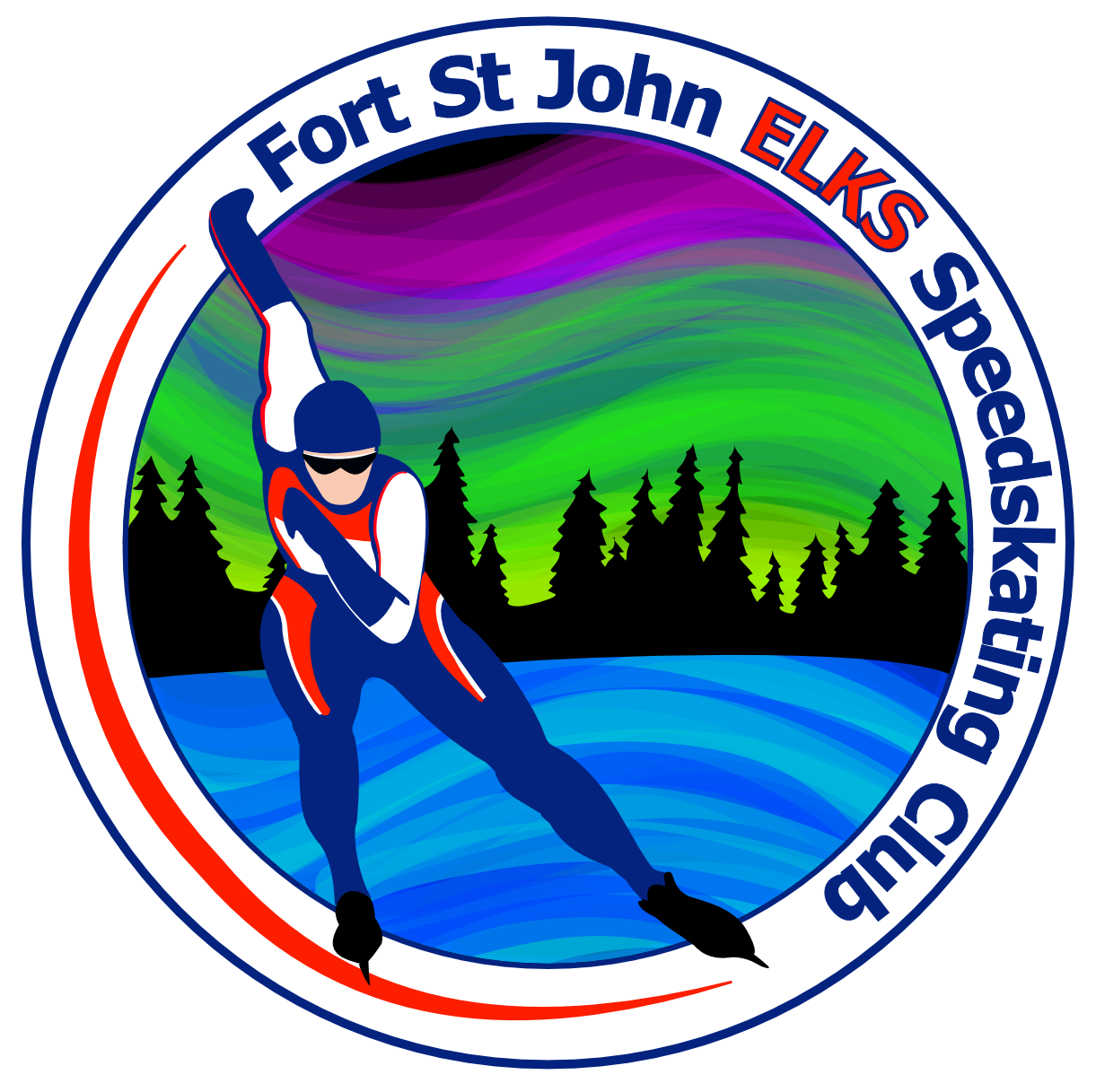 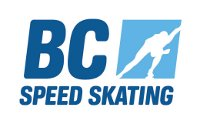 2020 BC Long Track Championshipand Long Track FUNaleDate:		January 25 and 26,2020Location:	Pomeroy Sport Centre, 9324 - 96 Street, Fort St. John, BC V1J 6V5Sanctions:	BCSSA applied and SSCMeet Type:	As per BCSSA Competitions Format Bulletin 2019-2020		BCLT – T2T and older (including Masters)–  L2T with 200m seed time of <28.0 sec LT or ST		Long Track FUNale – L2T and down (including Active Start)Track:		400m track as per SSC RegulationsFirst Aid:	In accordance with BCSSA and SSC RegulationsMeet Entries:	List of registrants must be sent to meet recorder, Kari Rae (kari.lee.ann.rae@gmail.com) by 8pm PST Wednesday Jan. 15, 2020.  Meet Entry Coordinators, please rename and use the excel spreadsheet posted on the BCSSA events calendar. Entry Fee:	BCLT - $75.00 per skater	FUNale - $40.00 per skaterRegistration:	Friday January 24, at 6:30pm – Pomeroy CentreCoaches Meet:	Friday January 24, 7:00pm – Pomeroy CentreOlympic Draw:	Friday January 24, to follow coaches meetingSchedule:	Friday January 24 practice ice 			2pm – 5pmRace day warm ups begin			8:00 am 	Racing to follow warm up and flood		9:00 amProtective Gear: Please ensure skaters have all required protective equipment Accommodations:   Stonebridge Hotel (1 block from oval)          $99 +TAX CODE:  BCLT19  1-888-419-4657                                    Holiday Inn Express (3 blocks from oval)      $129+TAX CODE:  BCLT19 1-844-487-7737                                    Pomeroy Inn & Suites (3 blocks from oval)  $129+TAX CODE:  BCLT19 1-888-264-3030		       Pomeroy Hotel  (3 km from oval)                   $129+TAX CODE:  BCLT19 1-866-618-3233Banquet:      Please indicate your attendance at the banquet (Saturday Jan. 25th) on the entry form.                       Location/Time:   Saturday Jan. 25, 6:30pm at Dr. Kearney Middle School - 10723 – 92nd St.                       Adult (age 11 and up) $25, Children (6-10) $10, Children 5 and under are free. Food:             Booster Juice and cafeteria onsite.                       Chopped Leaf, Saigon Noodles, Quiznos and Tim Hortons are within one block.Meet Coordinator: Katharine North pkgirlkate@gmail.com 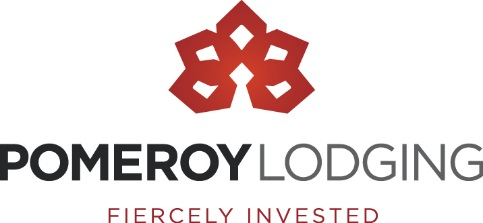 